                           Анкета для батьків (з питань запобігання булінгу)Шановні батьки, пропонуємо Вам анкету, щодо виявлення рівня знань про булінг та його прояви.1. Чи знаєте Ви, що таке булінг?а) так;б) ні;в) важко відповісти.2. Чи вважаєте, Ви актуальною проблему булінгу серед дітей?а) так;б) ні;в) важко відповісти.3. Що з перерахованого Ви можете віднести до булінгу?а) побиття іншої людини;б) моральне приниження іншої людини;в) залякування іншої людини;г) обмеження свободи вибору іншої людини;д) вимагання грошей від іншої людини;е) інше.4. Хто на Вашу думку найчастіше може бути буллером (ініціатором боулінгу)?а) ровесник Вашої дитини;б) ровесники (кілька дітей разом);в) старші діти;г) члени родини;д) інше.5. Чи була Ваша дитина в ролі жертви, коли інші знущалися над нею?а) так;б) ні;в) не знаю.6. До кого на Вашу думку, ваша дитина може звернутися по допомогу, щоб захиститися від булінгу?а) до друзів;б) до батьків або інших родичів;в) до адміністрації закладу;г) інше.7. Що Ви можете зробити, щоб покращити стосунки між дітьми?8. Чи стикалися Ви з кібербулінгом (образа в соціальних мережах)?а) так;б) ні;в) не чув такого.9. Якщо зустрічалися з цим. То у якому форматі це було?а) поширення брехні про когось;б) розміщення фотографій, які компрометують когось у соціальних мережах;в) надсилання повідомлень або погроз, які ображають когось;г) видання себе за когось іншого/іншу і надсилання повідомлень іншим людям від його/її імені.10. Чи знаєте Ви, що в Україні діє закон який захищає дітей від булінгу?а) так;б) ні.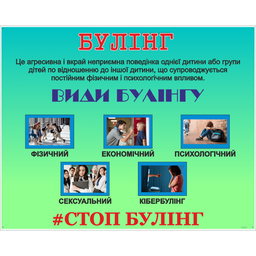 «Стоп булінг: батьки проти насильства!»Щоо таке “булінг” та чому про нього треба знати всім батькам!Булінг – це відносно новий термін для пересічного громадянина, зміст якого кожен із нас не просто знає, а в більшості випадків стикався з цим явищем у дитинстві. Під терміном “булінг”, пояснюють працівники соціальних служб для сім’ї, молоді та дітей,  – це агресивна поведінка щодо окремої особи або групи, з метою приниження, домінування, фізичного чи психологічного самоствердження.Булінг може проявлятись у вигляді психологічного тиску (образи, приниження, погрози, ігнорування тощо) та фізичних знущань (удари, поштовхи, принизливий фізичний контакт, побиття та інше). Не рідко фізичний і психологічний тиск об’єднуються. Від булінгу страждають і агресори, і жертви. Всі вони переживають емоційні проблеми, не вміють будувати стосунки з людьми, мають проблеми психо-емоційного розвитку. Вони потребуватимуть підтримки дорослих, які б допомогли їм розвинути здорові відношення з людьми не лише у школі, але й протягом усього їх подальшого життя.Як зрозуміти, що дитина є жертвою булінгуДіти, які страждають від булінгу, можуть не хотіти йти до садочка або ж можуть плакати, вигадувати хворобу.Вони не беруть участь у спільній діяльності, соціальних заходах.Часто у дитини змінюється поведінка: вона усамітнюється, поводить себе незвичайно. Коли ви її запитуєте, що трапилося – не можуть реалістичо пояснити.Може почати говорити про те, що кине школу, пропускає заходи, в яких приймають участь інші учні.Відсутність контакту з однолітками: немає друзів.Психосоматичні ознаки: часті хвороби, наприклад, ломота в тілі, болі в животі, вірусні інфекції.Обмальовані руки або специфічні малюнки на полях у зошиті.Бажання іти до   садочка дорогою, аніж та, якою йдуть усі інші діти.Скільки дітей страждають від булінгуЗа статистикою, 80% українських дітей піддаються цькуванням, навіть не усвідомлюючи цього. В усіх соціальних системах завжди є лідер, середня група і так званий «вигнанець». У початковій школі діти ще не займаються жорстким булінгом, але вже можуть бути непривітними до інших. Щойно вчитель починає вибудовувати систему конкуренції та пріоритетів — діти починають один одного травити. А справжній булінг почнеться у середній школі — з 10-11 років — вік входження у підліткову кризу.Обов’язок шкільного психолога, вчителя — виявити лідера, схильного ініціювати цькування інших проводити, вести з ним дружні бесіди, виробляючи толерантність.Чому діти стають жертвами булінгуПсихологи визначають декілька основних причин:Занижена самооцінка. Навіть якщо дитина виявляє її через нарцисизм, надмірну відкритість, зверхність.Домашня атмосфера. Дуже часто жертвами булінгу стають діти, яких вдома принижують, знецінюють, ображають. Або є родини, де дитину звикли жаліти – нещасна, хвора, росте без батька…Школа і садок — каталізатор домашніх проблем. Тож, якщо дитина звикла отримати більше уваги до себе, поблажливість батьків, коли вона бідна й нещасна, то вона буде створювати навколо себе таку ж атмосферу і в школі і в садку.Атмосфера в групі.  Є  дитина-агресор. Вона свідомо шукає слабшого, використовує його як грушу для биття, вирівнюючи свій психологічний стан.Булінг в цифрахЗа дослідженнями UNISEF, 40% дітей ні з ким, зокрема і з батьками, не діляться своїми проблемами. Сором’язливі та спокійні діти стають жертвами булінгу вдвічі частіше за однолітків, які відкриті до спілкування. Більшість дітей ображають за те, що вони одягнуті не так, як інші, говорять або поводяться не так, як основна група.
44% дітей, якщо стають свідками булінгу, просто спостерігають, оскільки бояться за себе.Що робити батькамУ першу чергу заспокойтесь, і тільки після цього починайте розмову з дитиною. Дайте відчути, що ви поруч, готові підтримати та допомогти, вислухати та захистити.Запевніть дитину, що ви не звинувачуєте її у тому, що відбувається, і вона може говорити відверто. Пам’ятайте, що дитині може бути неприємно говорити на цю тему, вона вразлива у цей момент. Будьте терплячими та делікатними. Спробуйте з’ясувати все, що зможете, проте не повторюйте ті ж самі запитання по декілька разів, допитуючись.Запропонуйте подумати, які дії допоможуть дитині почуватися у більшій безпеці зараз (наприклад, бути певний час ближче до дорослих, не залишатися після уроків тощо). Спитайте, яка саме ваша допомога буде корисна дитині, вислухайте уважно. Можливо ви запропонуєте свій варіант. Це допоможе розробити спільну стратегію змін.Пам’ятайте, що ситуації фізичного насилля потребують негайного втручання з боку батьків та візит до школи садка.Спільно з дитиною шукайте нові способи реагування на ситуацію булінгу.Обговоріть, до кого по допомогу дитина може звертатися у школі: до шкільного психолога, вчителів, адміністрації, дорослих учнів, охорони, батьків інших дітей. Важливо усвідомити, чому саме дитина потрапила у ситуацію булінгу. Рекомендуємо з цим звернутися до дитячого психолога.Підтримайте свою дитину у налагодженні дружніх стосунків з однолітками.Поясніть дитині, що зміни будуть відбуватися поступово, проте весь цей час вона може розраховувати на вашу підтримку.Як допомогти дитині-агресоруДитині, яка булить інших, увага та допомога потрібна не менше, ніж тій, яка страждає від булінгу. Якщо ваша дитина – агресор, радимо: Відверто поговоріть з дитиною про те, що відбувається, з’ясуйте як вона ставиться до своїх дій і як реагують інші діти. Ви можете почути, що “всі так роблять”, або “він заслуговує на це”.Уважно вислухайте дитину і зосередьтеся на пошуку фактів, а не на своїх припущеннях. Не применшуйте серйозність ситуації такими кліше, як “хлопчики завжди будуть хлопчиками” або “глузування, бійки та інші форми агресивної поведінки — просто дитячі жарти і цілком природна частина дитинства”. Ретельно поясніть, які дії ви вважаєте переслідуванням інших. До них відносяться: цькування, образливі прізвиська, загрози фізичного насильства, залякування, висміювання, коментарі з сексуальним підтекстом, бойкот іншої дитини або підбурювання до ігнорування, плітки, публічні приниження, штовхання, плювки, псування особистих речей, принизливі висловлювання або жести.Діти, які булять, заперечують це так довго, як тільки можуть. Спокійно поясніть дитині, що її поведінка може завдати шкоди не тільки жертві, а й усім оточуючим. І щодалі це заходитиме, тим гірше булінг впливатиме на всіх учасників.Дайте зрозуміти дитині, що агресивна поведінка є дуже серйозною проблемою, і ви не будете терпіти це в майбутньому. Чітко і наполегливо, але без гніву, попросіть дитину зупинити насильство.Скажіть дитині, що їй потрібна допомога, а тому ви тимчасово триматимете зв’язок з учителями, щоб упевнитись — дитина намагається змінити ситуацію.Загрози і покарання не спрацюють. Можливо, на якийсь час це припинить булінг, та в перспективі це може тільки посилити агресію і невдоволення.Буде зайвим концентрувати увагу на відчуттях дитини, яку булять. Той, хто виявляє агресію, як правило відсторонюється від почуттів іншої людини.Агресивна поведінка та прояви насильства можуть вказувати на емоційні проблеми вашої дитини та розлади поведінки. Порадьтеся зі шкільним чи дитячим психологом.Чому важливо вчасно відреагуватиБулінг впливає на всіх, хто бере в ньому участь або спостерігає, та має деструктивні наслідки в майбутньому житті.Ті, хто піддаються булінгу:- втрачають відчуття емоційної та фізичної безпеки, довіри до місця, у якому мають перебувати щодня;- відчувають безпорадність і страх від постійної загрози. Булінг провокує тривожні та депресивні розлади, пригнічує імунітет, що підвищує вразливість до різних захворювань;- втрачають повагу до себе. Страхи та невпевненість руйнують здатність до формування та підтримки стосунків з однолітками, що призводить до відчуття самотності;- втрачають інтерес до різних форм активності та не можуть нормально навчатися. У деяких випадках можна простежити зв’язок між потерпанням від булінгу та розладами харчуванням (анорексії та булімії), емоційної сфери (депресіями та суїцидальною поведінкою).Ті, хто булять:- частіше за інших потрапляють у ситуації, де проявляється насилля та порушуються закони;- частіше беруть участь у бійках, причетні у вандалізмі, залучаються до ранніх статевих стосунків, мають досвід вживання алкоголю та наркотичних речовин.Ті,  хто вимушені спостерігати:- часто страждають від відчуття безпорадності, етичного конфлікту: втрутитись у ситуацію булінгу чи ж залишитись осторонь;- потерпають від депресивних станів чи перезбудження, намагаються менше відвідувати школу. Навіть поодинокий випадок булінгу залишає глибокий емоційний слід, що робить причиною звернень до дитячого  психолога.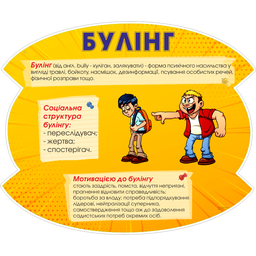 Протидія булінгу        Однією з найбільш актуальних проблем насьогодні є цькування (булінг) серед дітей. Прийняття 18 грудня  2018 року Верховною Радою України Закону про внесення змін до деяких законодавчих актів України щодо протидії булінгу (законопроект № 8584) несе за собою ряд змін у вирішенні вищеназваної проблеми. Так, нарешті законодавчо визначено поняття булінг, внесено зміни до Кодексу про адміністративні правопорушення України та ряду Законів України. Булінг (цькування), тобто діяння учасників освітнього процесу, які полягають у психологічному, фізичному, економічному, сексуальному насильстві. У тому числі із застосуванням засобів електронних комунікацій, що вчиняються стосовно малолітньої чи неповнолітньої особи або такою особою стосовно інших учасників освітнього процесу, внаслідок чого могла бути чи була заподіяна шкода психічному або фізичному здоров’ю потерпілого.Типовими ознаками булінгу (цькування) є:– систематичність (повторюваність) діяння;– наявність сторін – кривдник (булер), потерпілий (жертва булінгу), спостерігачі (за наявності);– дії або бездіяльність кривдника, наслідком яких є заподіяння психічної та/або фізичної шкоди, приниження, страх, тривога, підпорядкування потерпілого інтересам кривдника, та/або спричинення соціальної ізоляції потерпілого.Адміністративна відповідальність за булінгВідтепер такі дії вважаються правопорушенням і тягнуть за собою адміністративну відповідальність у вигляді штрафу від п’ятдесяти до ста неоподатковуваних мінімумів доходів громадян (наразі це – 850-1700 грн.) або громадські роботи на строк від двадцяти до сорока годин. Якщо булінг вчинено групою осіб або повторно протягом року після накладення адміністративного стягнення, штраф від ста до двохсот неоподатковуваних мінімумів доходів громадян – 1700-3400 грн. або громадські роботи на строк від сорока до шістдесяти годин.Слід зазначити, що за правопорушення дітей до 16 років несуть відповідальність їхні батьки. За свої дії громадяни від 16 років несуть відповідальність особисто. Також передбачено і відповідальність за приховування випадків булінгу, а це 850-1700 грн. або виправні роботи до 1 місяця з відрахуванням 20% заробітку.Права та обов’язки здобувачів освітиУ закладах освіти мають захищати дітей під час освітнього процесу від будь-яких форм фізичного та психічного насильства, булінгу (цькування), приниження честі та гідності, дискримінації за будь-якою ознакою, пропаганди та агітації, що завдають шкоди здоров’ю, запобігати вживанню ними та іншими особами на території закладів освіти алкогольних напоїв, наркотичних засобів, іншим шкідливим звичкам.На отримання соціальних та психолого-педагогічних послуг матимуть право:– особи, які постраждала від булінгу (цькування),– особи, які стали свідком боулінгу,– особи, які вчинили булінг (цькування).При цьому здобувачі освіти зокрема зобов’язані:– поважати гідність, права, свободи та законні інтереси всіх учасників освітнього процесу, дотримуватися етичних норм;– відповідально та дбайливо ставитися до власного здоров’я, здоров’я оточуючих, довкілля;– повідомляти керівництво закладу освіти про факти булінгу (цькування) стосовно них, педагогічних, науково-педагогічних, наукових працівників, інших осіб, які залучаються до освітнього процесу, свідком яких вони були особисто або про які отримали достовірну інформацію від інших осіб.Права та обов’язки освітянПедагогічним працівникам та керівникам закладів освіти слід уважно ставитись до всіх випадків булінгу, повідомляти про них, уважно розглядати заяви, забезпечувати вжиття заходів щодо протидії булінгу, розробляти плани, публікувати їх на сайтах і вчасно інформувати органи Національної поліції та службу у справах дітейпро випадки булінгу. В іншому випадку передбачена адміністративна відповідальність за приховування таких ситуацій.Керівник закладу освіти має забезпечувати створення у закладі освіти безпечного освітнього середовища, вільного від насильства та булінгу (цькування), він також:– розглядатиме заяви про випадки булінгу (цькування): здобувачів освіти, їхніх батьків, законних представників, інших осіб та видає рішення про проведення розслідування;– скликатиме засідання комісії з розгляду випадків булінгу (цькування) для прийняття рішення за результатами проведеного розслідування та вживатиме відповідних заходів реагування;– забезпечуватиме виконання заходів для надання соціальних та психолого-педагогічних послуг здобувачам освіти, які вчинили булінг, стали його свідками або постраждали від булінгу (цькування).Права та обов’язки педагогічних, науково-педагогічних і наукових працівників, інших осіб, які залучаються до освітнього процесу також розширились. Відтепер вони також мають право на захист під час освітнього процесу від будь-яких форм насильства та експлуатації, у тому числі булінгу (цькування), дискримінації за будь-якою ознакою, від пропаганди та агітації, що завдають шкоди здоров’ю і зобов’язані повідомляти керівництво закладу освіти про факти булінгу (цькування) стосовно здобувачів освіти, педагогічних, науково-педагогічних, наукових працівників, інших осіб, які залучаються до освітнього процесу, свідком якого вони були особисто або інформацію про які отримали від інших осіб, вживати невідкладних заходів для припинення булінгу (цькування).В Україні діє національна дитяча гаряча лінія (з 12.00 до 16.00)116 111 або 0-800-500-225.АНАЛІЗ     реалізації антибулінгової політики дошкільного  закладу; здійснення аналізу щодо формування інклюзивного, розвивального та             мотивуючого до навчання освітнього простору у ЗДО, застосування   методик та технологій роботи з дітьми з особливими освітніми потребамиАнтибулінгова   політика   є   частиною   інших   політик   та   спирається   на положення таких документів закладу, як Статут, Правила поведінки тощо та відповідає   чинному   законодавству   (стаття   173-4   Кодексу   України   про адміністративні правопорушення).Антибулінгова політика стосується кожного у закладі. Її засади можна сформулювати,   до   прикладу,   так:   будь-які   прояви   булінгу   (цькування)   є неприпустимими;- кожен має почуватися захищеним; надання підтримки усім працівникам   закладу   для   створення   ними   позитивної   атмосфери   задля  попередження   булінгу;   будь-які   прояви   булінгу   будуть   розглядатися   дуже  уважно та серйозно; постійний моніторинг виконання та регулярний перегляд  антибулінгової політики; успішність виконання антибулінгової програми – це  питання кожного у закладі дошкільної освіти.Антибулінгова   політика   –   це   співпраця   з   територіальними   органами  Національної поліції, службою у справах дітей тощо. Без залучення батьків або  їх   законних   представників   до   побудови   антибулінгової   політики   ЗДО  неможливо забезпечити її цілісність і послідовність.Саме тому так важливо: розробити інструкції для батьків, які допоможуть  у виявленні ознак того, що їхня дитина стала жертвою/ініціатом чи свідком  булінгу; проводити інформаційно-просвітницькі заходи для батьків.Як оцінити виконання реалізації антибулінгової політики у ЗДО?Методи  збору інформації: опитування (анкетування педагогічних працівників, батьків,  інтерв’ю з практичним психологом); спостереження (за освітнім середовищем).